Отчёт о проведении   мероприятий в рамках   «Дня  молодого избирателя»   МОУ Артёмовская ООШ.С    3 февраля 2014 г.           в МОУ Артёмовская ООШ        прошли мероприятия, посвящённые  Дню молодого избирателя.  Администрацией школы был разработан и утверждён план мероприятий.  Стартовала неделя  с конкурса сочинений на темы: «Если бы я был депутатом», «Почему является важным участие в выборах?», «Человек в политике». В конкурсе участвовали учащиеся 6 - 9 классов.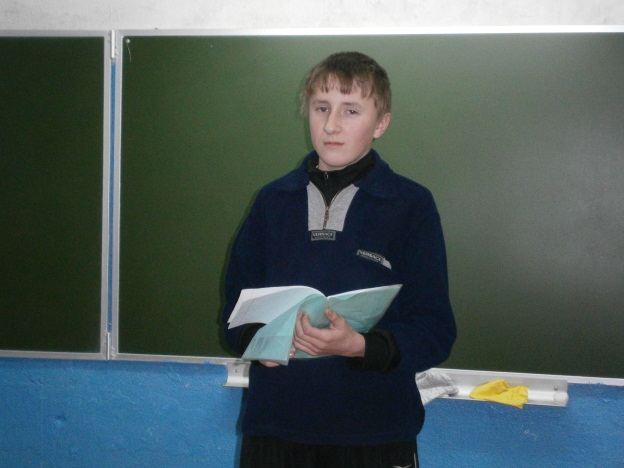 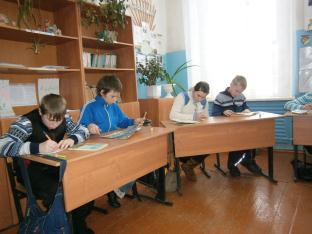 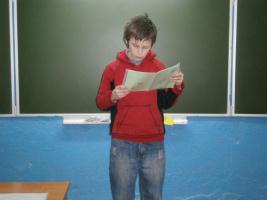 3.02. 2014г. прошли тематические уроки на тему «Права и обязанности молодых избирателей. Молодёжь и выборы». На уроки были приглашены специалист сельского поселения «Медведево» Миловидова С.А. и член избирательной комиссии Захарова Л.В.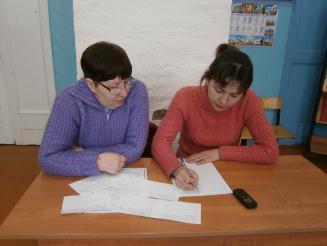 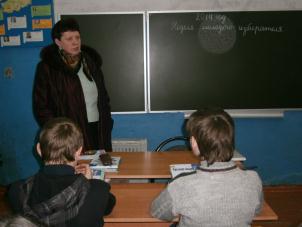 10.02 2014г. прошли классные часы на темы:  «Молодёжь выбирает будущее», «Малая Родина», «Я - гражданин России». Ребята посетили  Курьяновскую библиотеку, где расположен краеведческий музей, оформлен стенд, посвящённый многодетным семьям д. Курьяново. На классные часы были приглашены родители учащихся.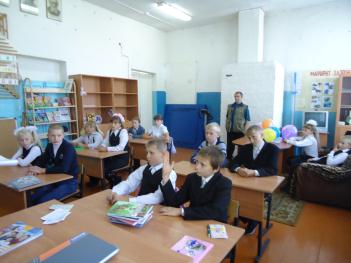 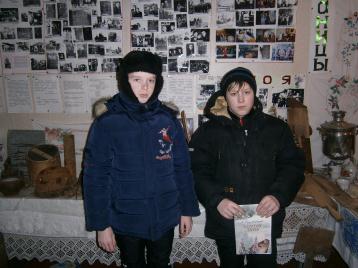 10.02.1014г. прошла деловая игра «Твой выбор в твоих руках». В игре приняли участие учащиеся 5 – 9 классов.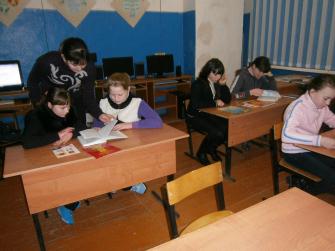 12.02.2014г. прошла историко – правовая игра « Это было! Это есть! Это будет!». В ней приняли участие учащиеся  как старших классов, так и младших.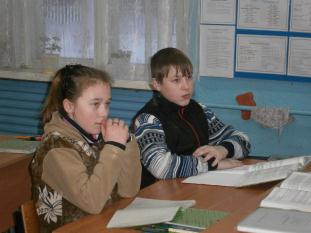 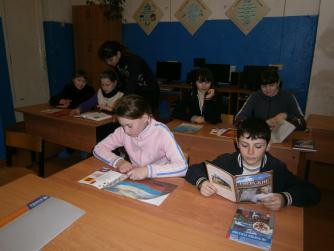 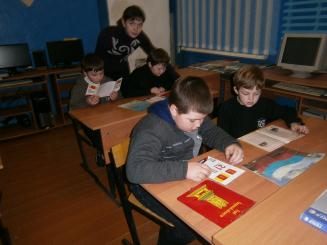 20.02.2014г. прошёл конкурс рисунков «Выборы глазами детей».В конкурсе рисунков приняли участие все ребята школы.Учащиеся   начальных классов подготовили  поделки .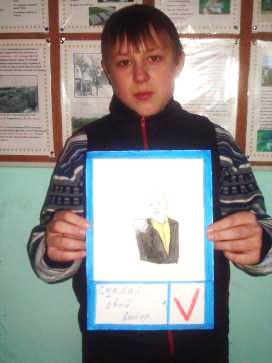 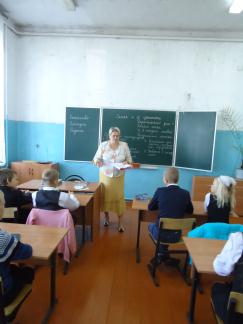 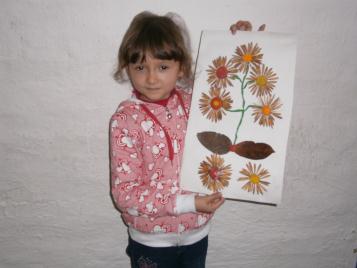 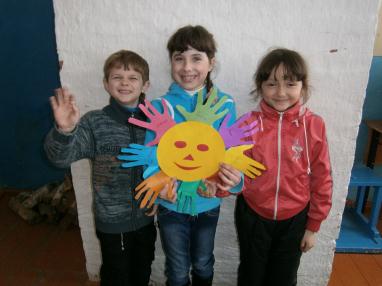 